新学習指導要領対応成績処理ファイルの使い方　                2021/05/05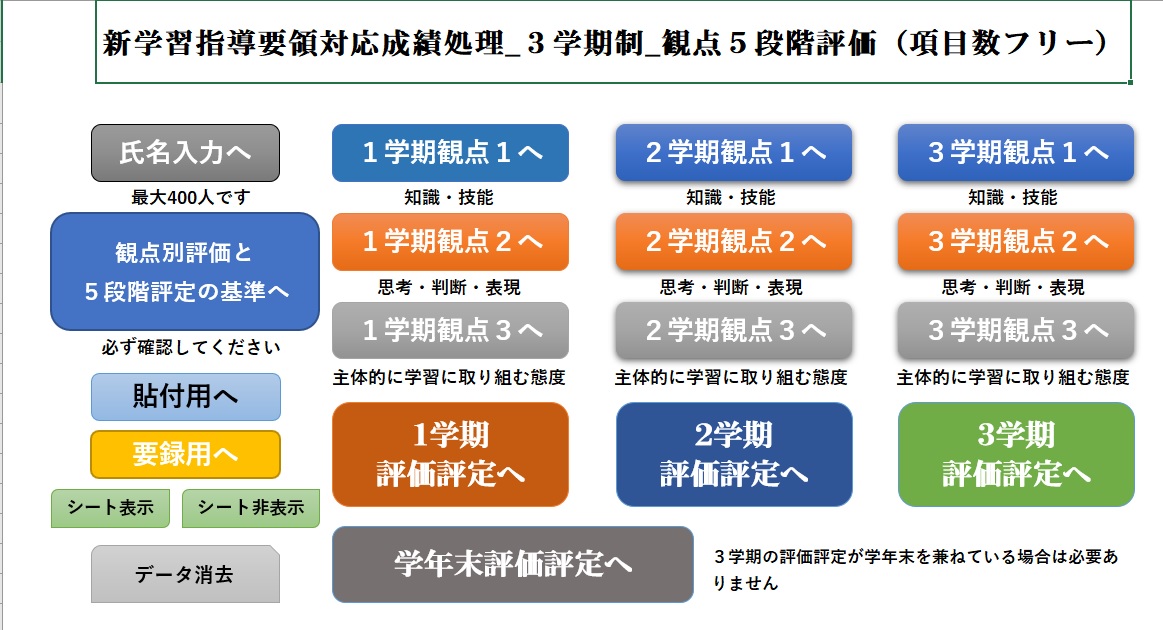 氏名入力へ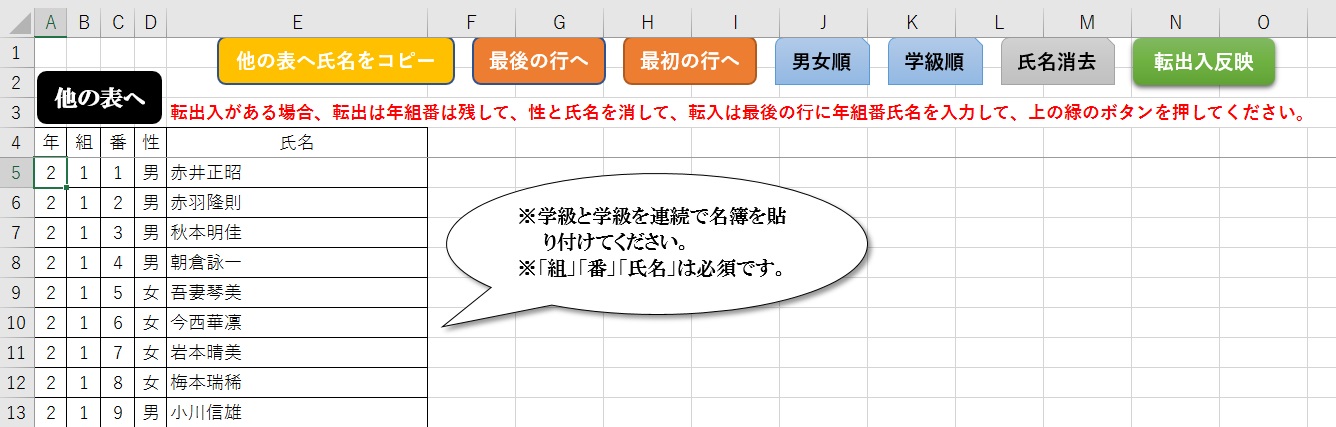 〇　学級間は詰めて（連続で）入力してください。〇　保健体育科のように男女別々に評価する場合は『男女順』ボタンを押して、並べ替えをして、男女どちらかを削除してください。　〇　氏名の入力が終わったら『他の表へ氏名をコピー』ボタンを押してください。　※　転入があった場合は、『最後の行へ』ボタンを押して、転入生の年組番氏名を入力して、『転出入反映』ボタンを押してください。　※　転出があった場合、転出生徒の年組番は残して氏名のみを削除して、『転出入反映』ボタンを押してください。観点別評価と５段階評定の基準へ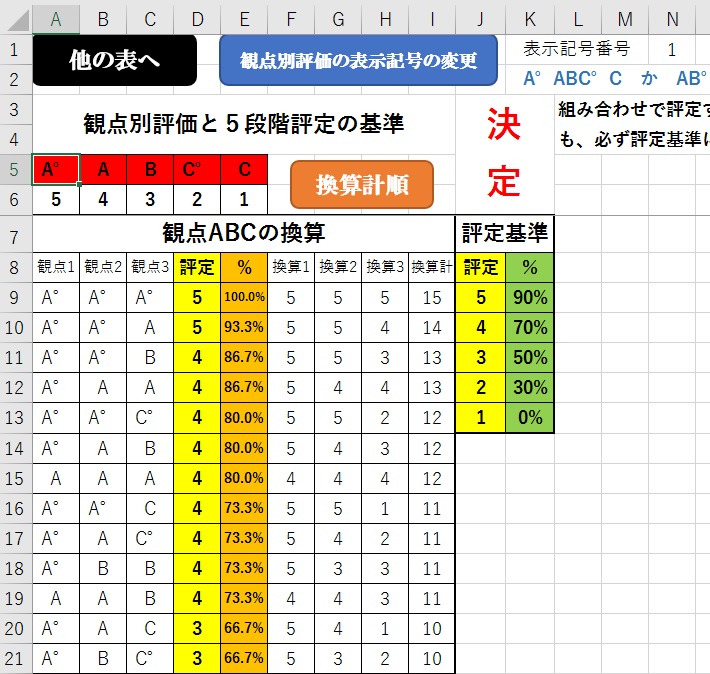 〇　このファイルは、各観点別評価を５段階にするものです。『観点別評価の表示記号の変更』ボタンを押すと「A°ABC°C」か「AB°BC°C」かのどちらかに変更されます。〇　６行目の数字は各評価記号の換算点です。自由に変えて下さい。〇　９行目のA列～C列からは、各評価記号の組み合わせを入力してください。リストになっているので、入力しやすいと思います。換算点は入力と同時に、自動で表示されます。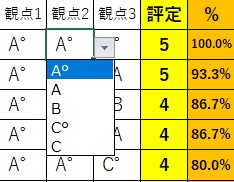 　〇　『換算計順』ボタンを押すと、換算点の合計順に並べ替えられます。　〇　「評定基準」は90、80というように入力してください。％表示されます。「観点ABCの換算」表の「％」を参考にしてください。表の中の黄色い部分「評定」は「評定基準」が入力されると、自動で５、４と表示されます。このシートに入力された基準がすべての学期の評価評定に反映されます。１学期観点１へ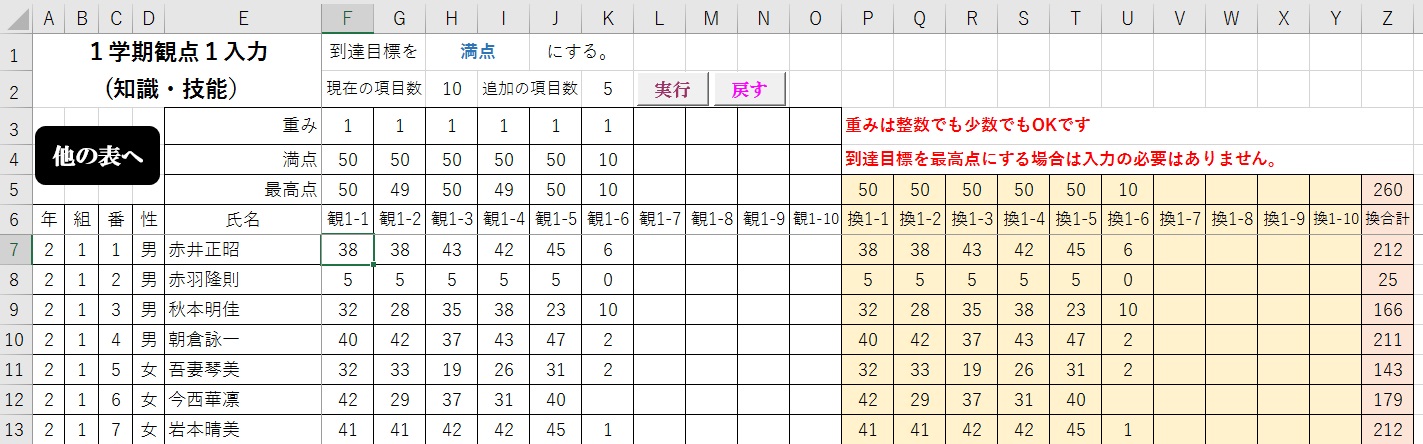 Ａ　到達目標を課題の満点にするか、生徒の最高点にするか、選択してください。リストで選択になっています。生徒の最高点にすると、当然のことですが、観点別評価が若干上がります。少なくともA°やＡが一人もいない、ということは起こりません。　Ｂ　満点は直接入力でお願いします。最高点は得点を入力していくと表示されていきます。　Ｃ　初期の「観1-1」、「観1-2」の項目数10です。項目を増やしたい場合は、「追加の項目数」に数字を入れて、『実行』ボタンを押してください。『戻す』ボタンを押すと項目数10に戻ります。項目名は自由に変えられます。　Ｄ　重みに入れた数字と得点をかけた値が右側の肌色の部分「換1-1」、「換1-2」に表示されます。重みは小数でも構いません。　Ｅ　『他の表へ』のボタンを押すと、フォームが表示されます。他のシートに移動する場合は、フォームのボタンを押してください。シートが保護されていますので、保護を解除したい場合も、フォームの『保護解除』ボタンを押してください。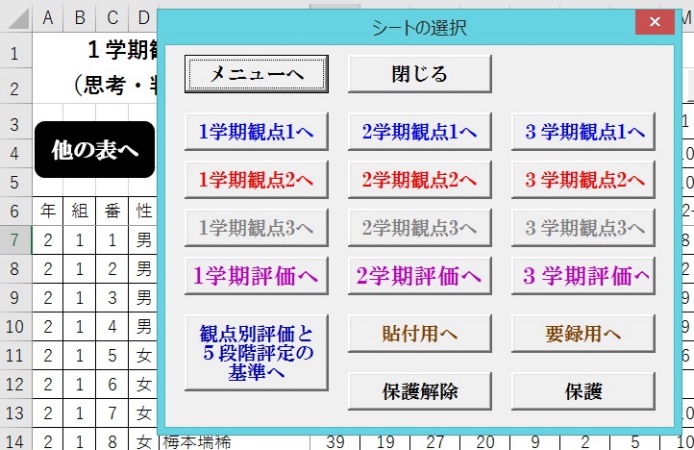 　F　「満点」を選ぶか「最高点」を選ぶかで、ここの数字は変わってきます。１学期評価評定へ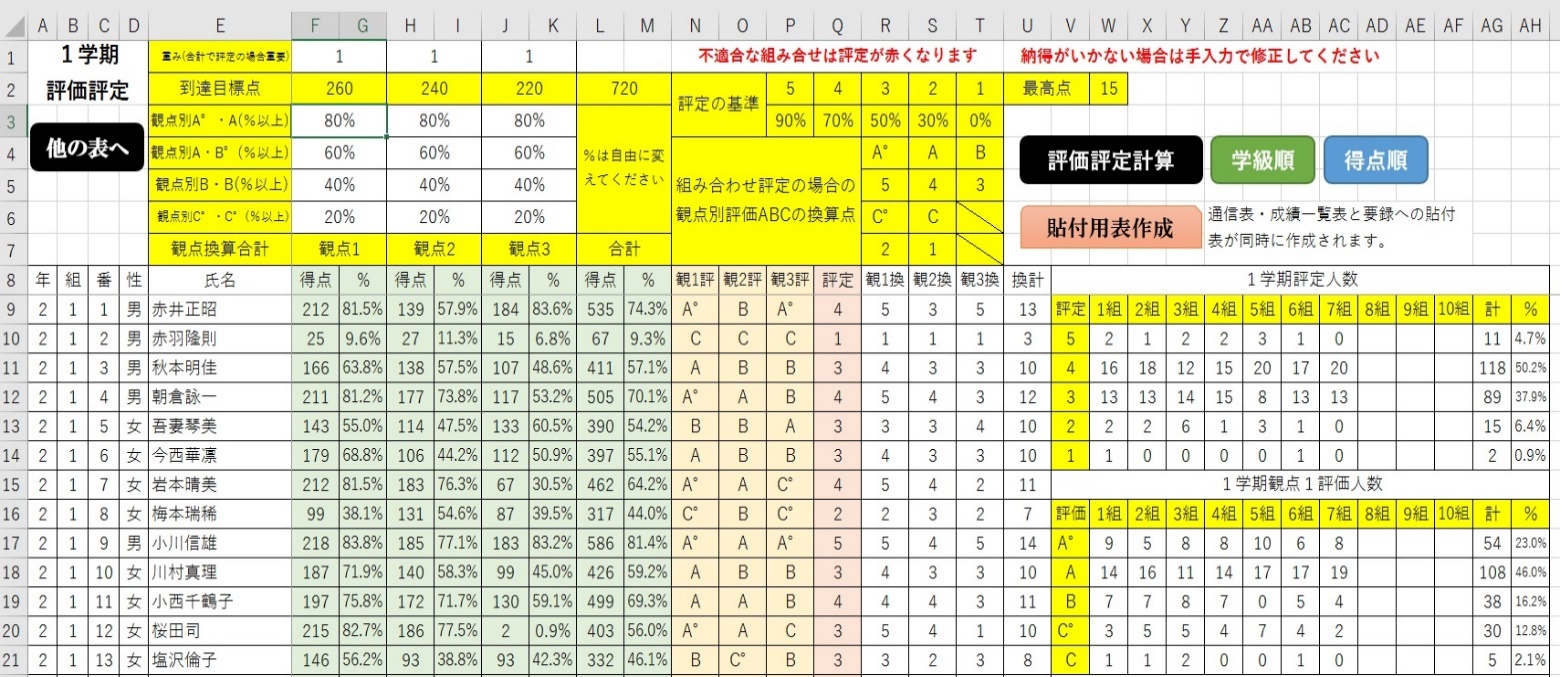 〇　各観点の到達目標点の合計が「到達目標点」に表示されます。それを見ながら、各観点の重みを決めてください。ただ、この重みが影響するのは、あとで説明する合計点で５段階評定する場合で、各観点の評価を組み合わせて５段階評定する場合は関係ありません。　〇　薄緑色の部分の「得点」は各生徒の各観点の合計点に重みをかけた数字です。「％」はその数字の到達目標点に対する割合です。　〇　A°あるいはA、AあるいはB°、基準は直接入力でお願います。80、70などの数字を入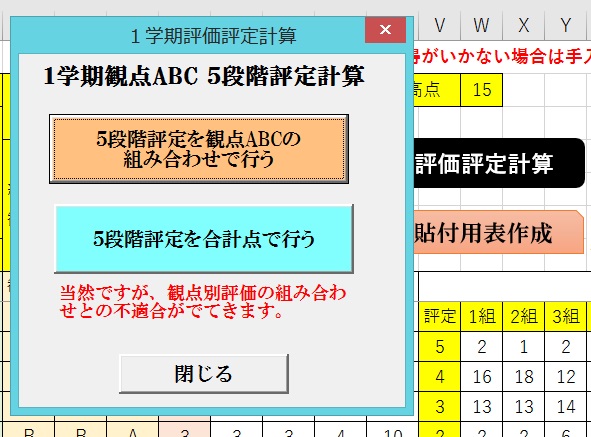 力してください。％で表示されます。Ａ　『評価評定計算』ボタンを押すと、フォームが表示されます。『５段階評定を観点ABCの組み合わせで行う』ボタンを押すと、②の評価評定の基準で設定した観点別評価の組み合わせで５段階評定をします。『５段階評定を合計点で行う』ボタンを押すと、各観点の合計点の到達目標の総合計点に対して何%かで５段階評定を行います。この何%の基準も②の評価評定の基準で設定した値です。　多くの学校で各観点別評価の組み合わせと５段階評定との関係が決められていると思います。合計点で５段階評定を出すと、組み合わせと合わない生徒が出てきます。その場合は「評定」のところが赤くなります。リストで選択できるので、AをBにしたり、４を３にしたりして、必要に応じて調整してください。学校によっては、そのままでも全然構わないかもしれません。また、組み合せで５段階評定を出した場合も、感覚的に納得できない生徒が出てくるかもしれません。その場合も、BをAにしたり、３を４にしたりして、手直ししてください。　B　『得点順』ボタンを押すと、各観点の合計点の高い順に並べ替えます。　C　『学級順』ボタンを押すと、学級順に戻ります。　D　『貼付用表作成』ボタンを押すと、観点別評価と５段階評定だけの表が作成されます。成績一覧表などに貼り付けやすいかなと思い、用意しました。また、観点別の５段階評価（A°ABC°CやAB°BC°C）を要録用に３段階評価（ABC）にする作業も同時に行います。１学期のシートは関係ありませんが、３学期や学年末のシートでは必要になってっきます。貼付用　　　　　　　　　　　　　　　　　　要録用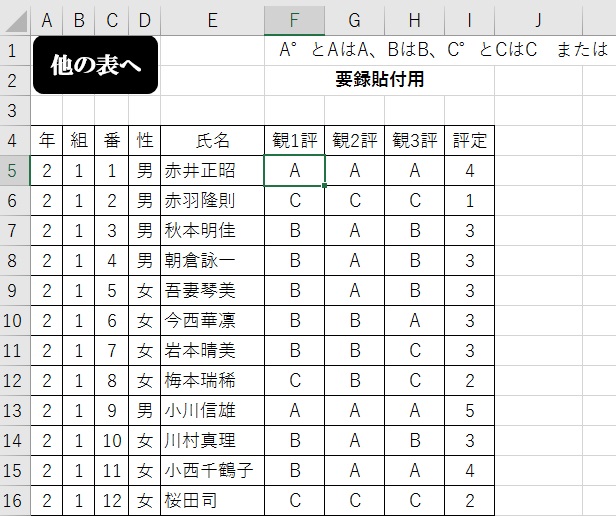 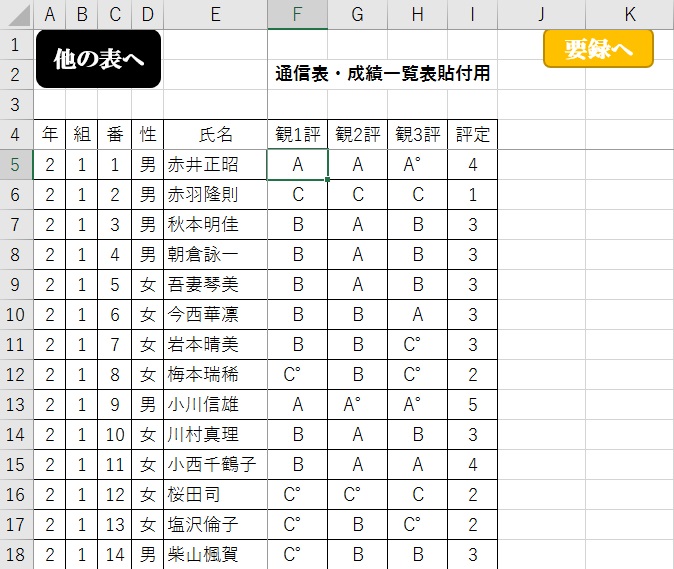 　〇　評価評定の人数表も作成されます。人数も見ながら、観点別評価の基準を変えるなど、いろいろ調整をしてみてください。２学期評価評定へ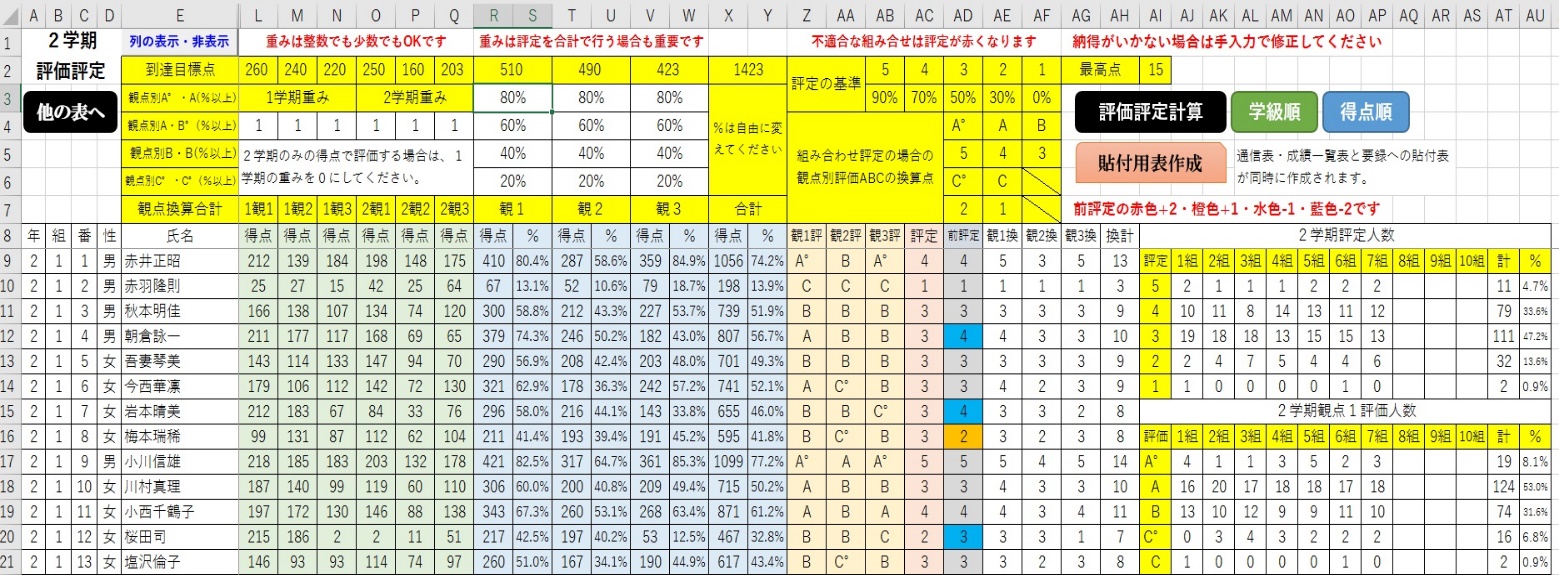 　〇　『列の表示・非表示』ボタンを押すと、非表示になっているF列からK列が表示されます。重みづけがされていない１、２学期の各観点の得点が入力されています。もう一度ボタンを押すとF列からK列が非表示になります。通常はこのボタンを押す必要はありません。　〇　２学期のみの得点で評価評定を出したい場合は、「１学期重み」のところを０にしてください。　〇　「前評定」のところに１学期の５段階評価が表示されます。１学期よりも＋２は赤色、＋１は橙色、―１は水色、―２は藍色になります。３学期評価評定へ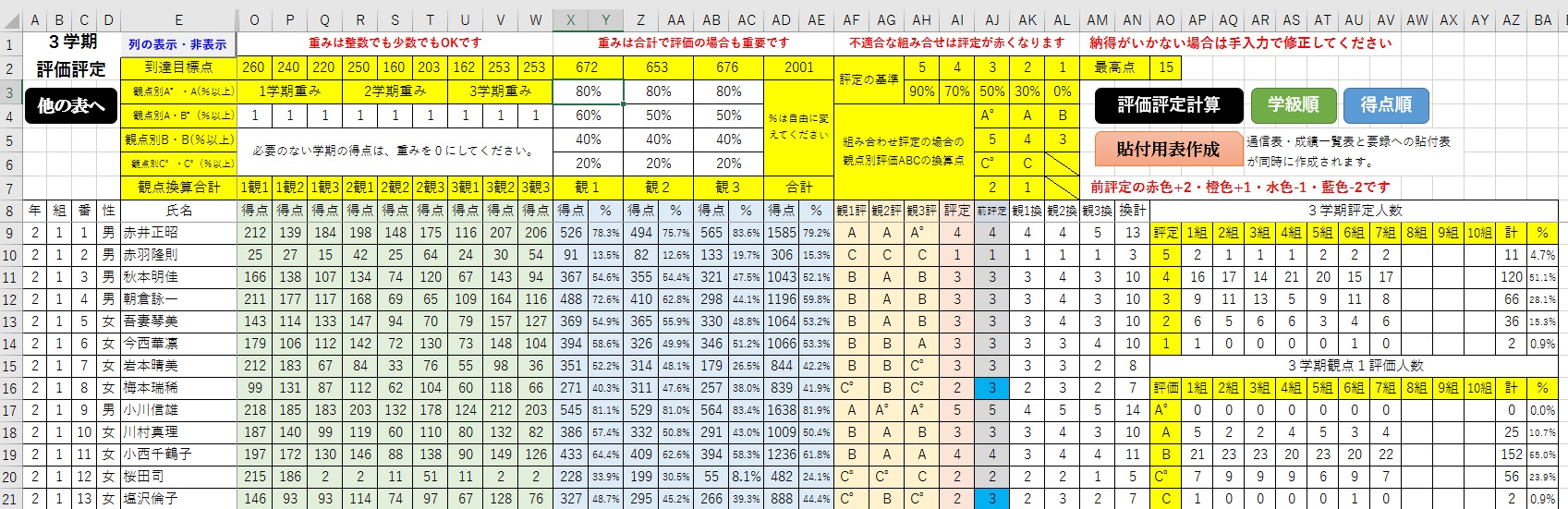 　〇　３学期の評価評定が学年末の評価評定を兼ね、１年間の総合的な評価評定をする場合は、１学期と２学期の各観点に重みを入力して計算してください。３学期は３学期で単独で評価評定をする場合は、１学期と２学期の各観点の重みを０にして計算してください。学年末の評価評定のシートがありますので、そこで１学期、２学期、３学期の各観点の重みを入力して、１年間の総合的な評価評定を行ってください。